ЗАДАНИЕ ПО ДИСЦИПЛИНЕ  «РУССКИЙ ЯЗЫК И КУЛЬТУРА РЕЧИ» ДЛЯ СТУДЕНТОВ ГРУППЫ Э-211 НА 01.11.2021Г.1. Повторить все пройденные темы.2. Законспектировать  и подготовить пересказ высланного в группу по вацапу материала по теме: «Ораторское искусство».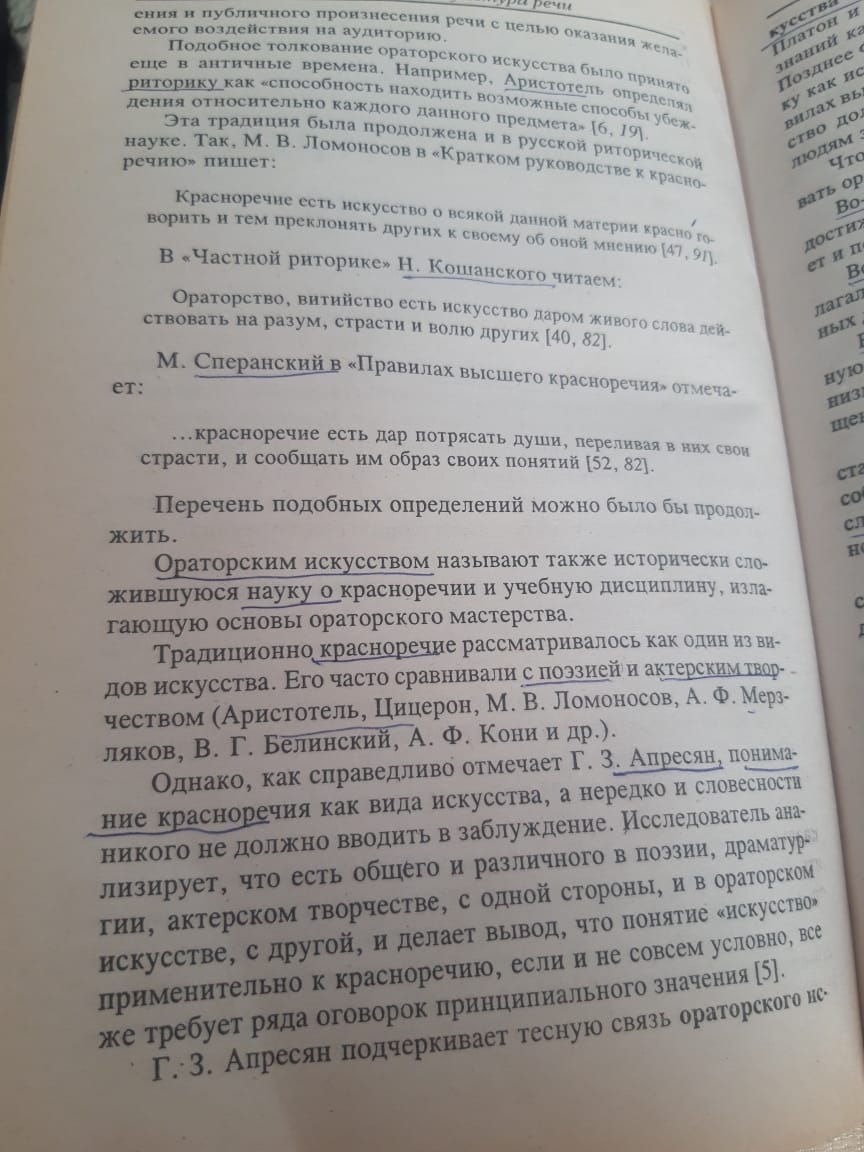 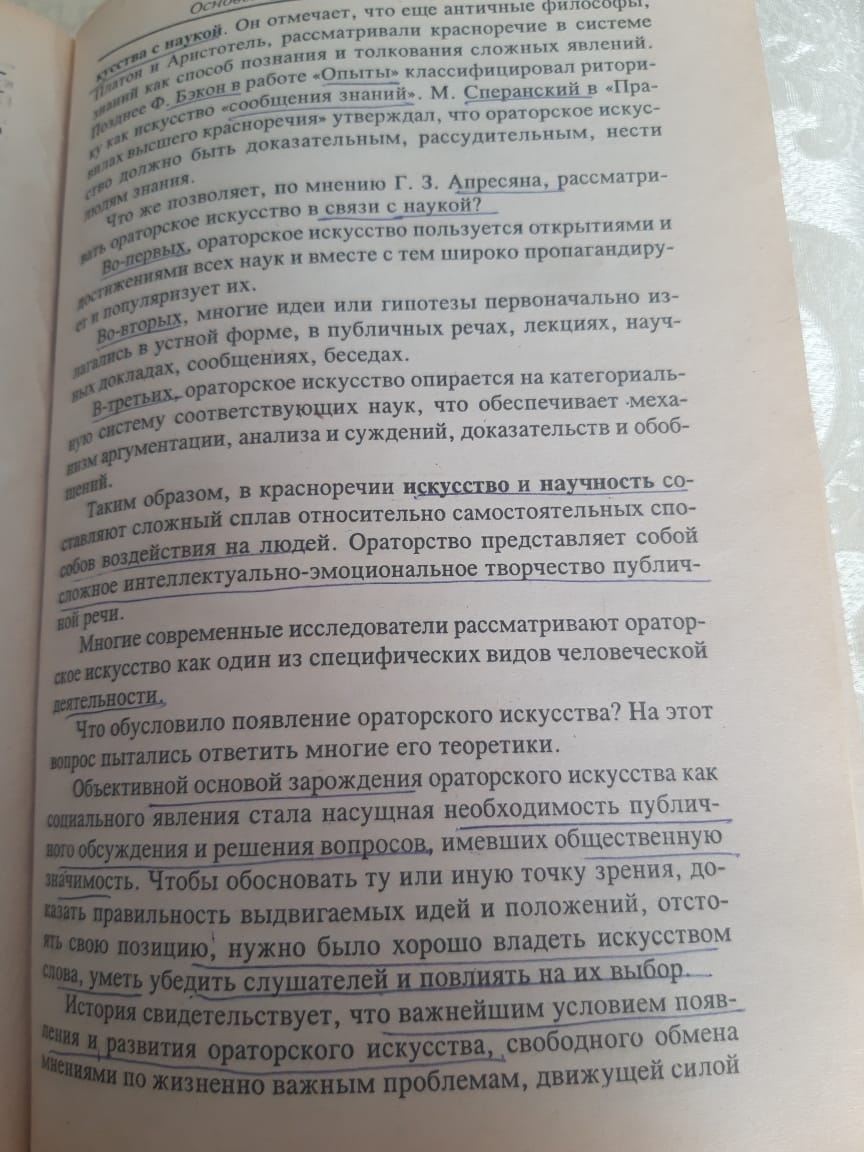 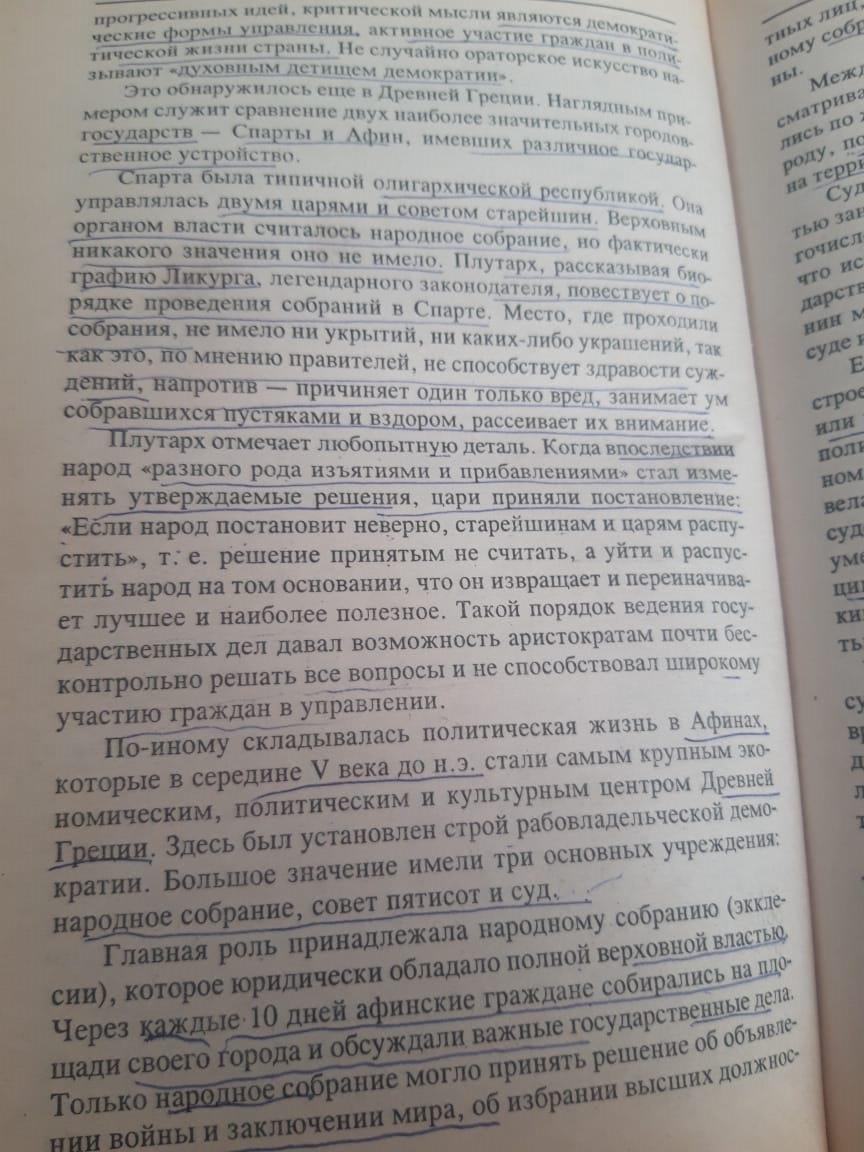 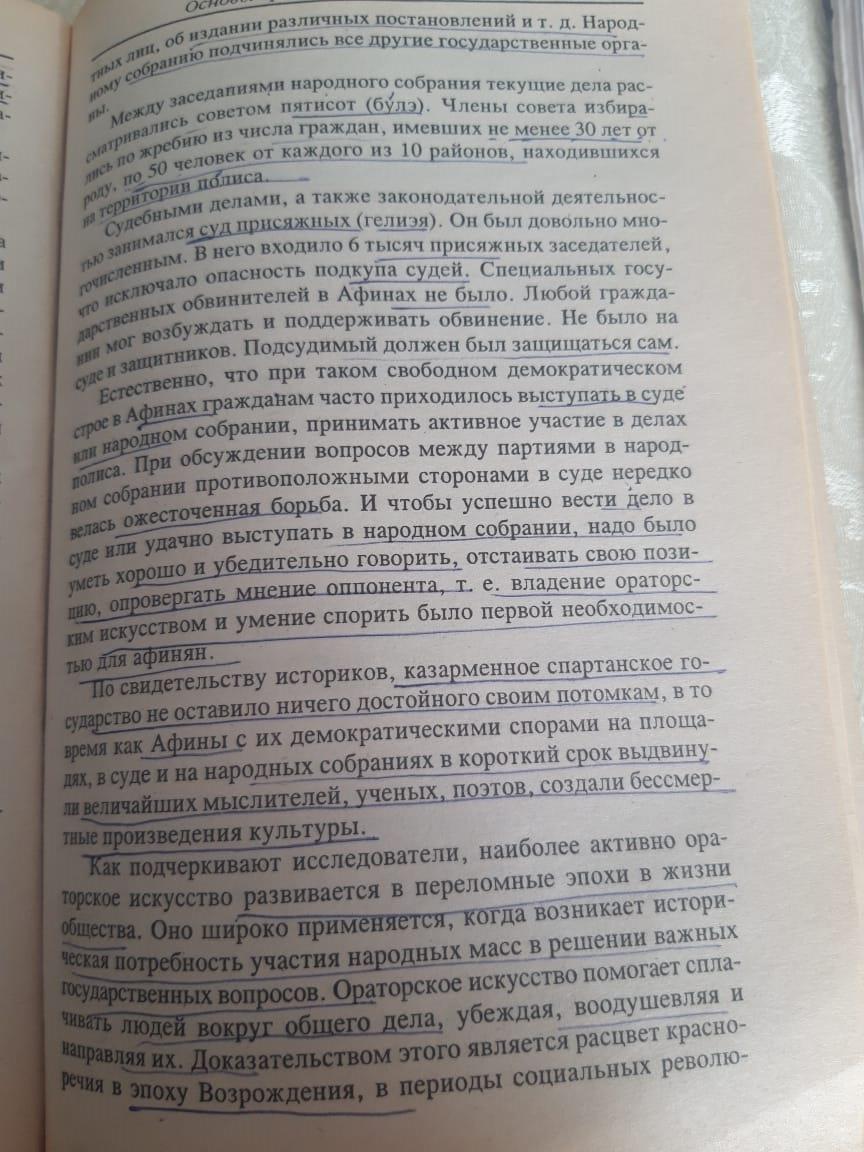 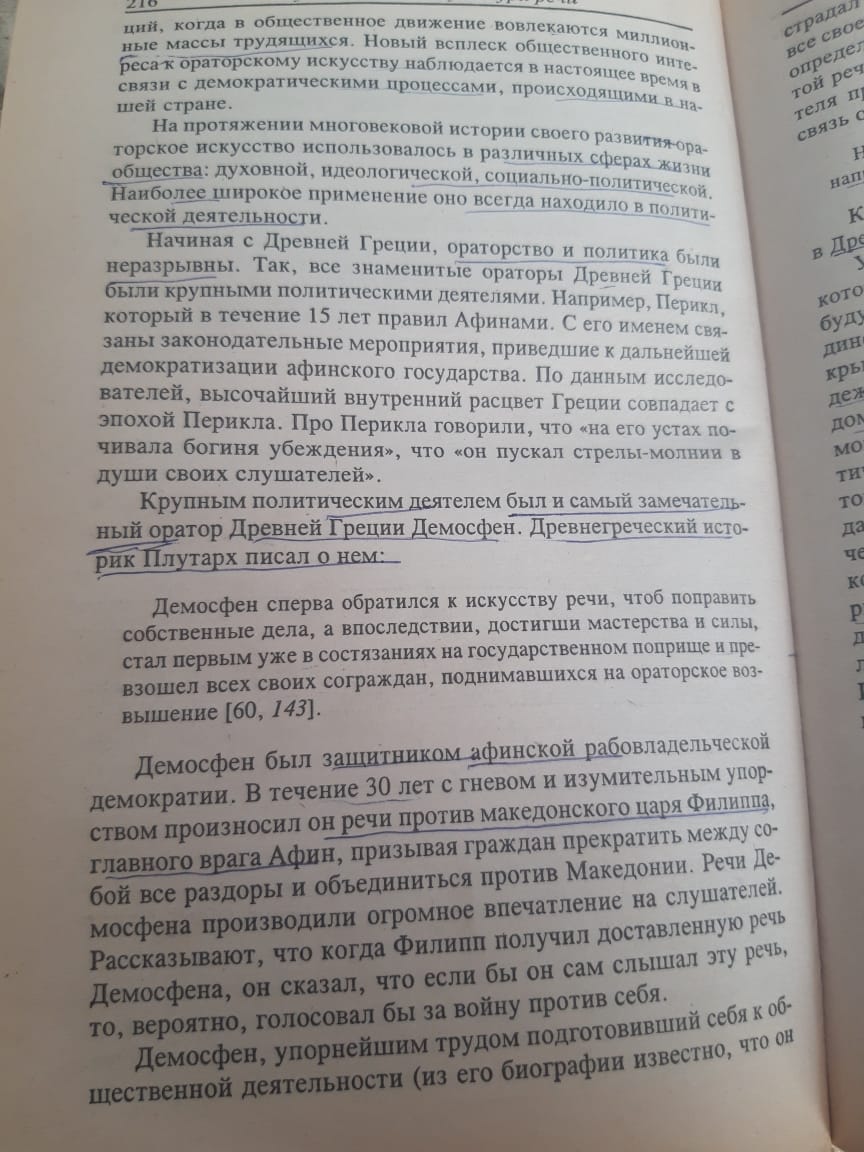 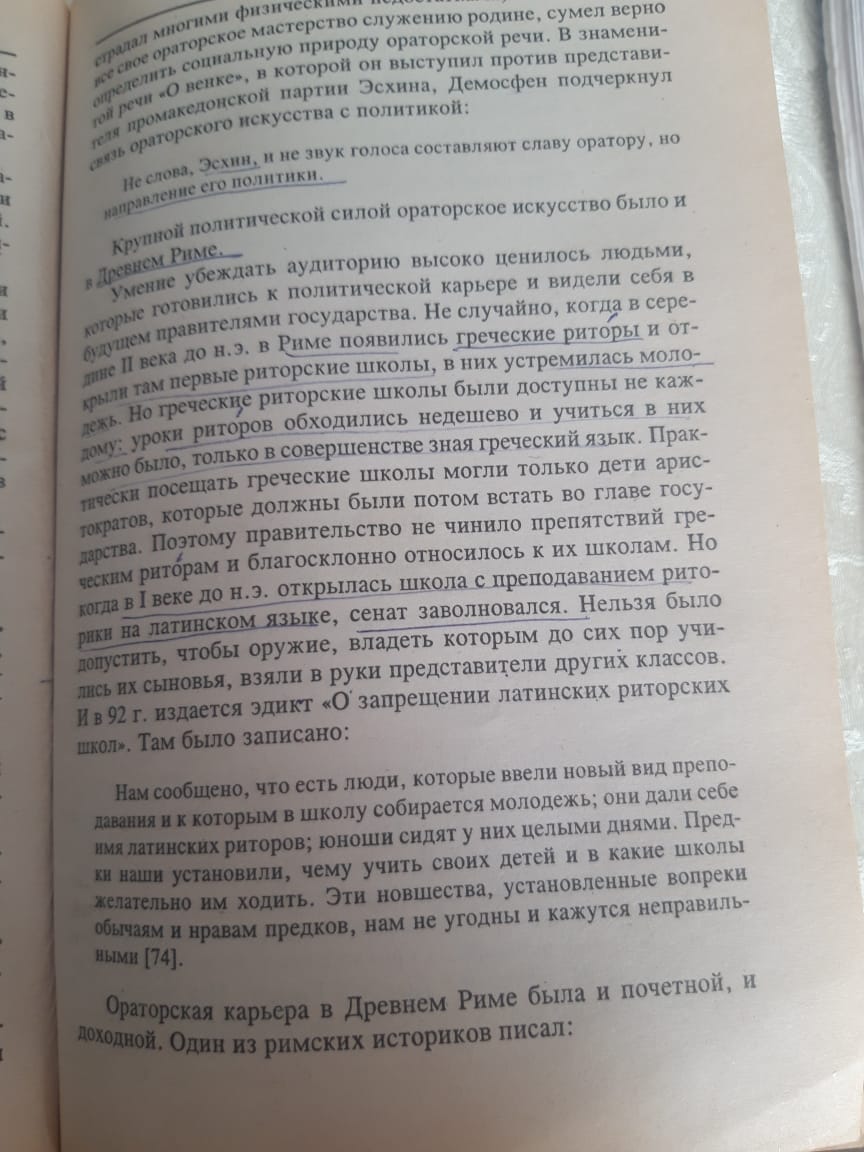 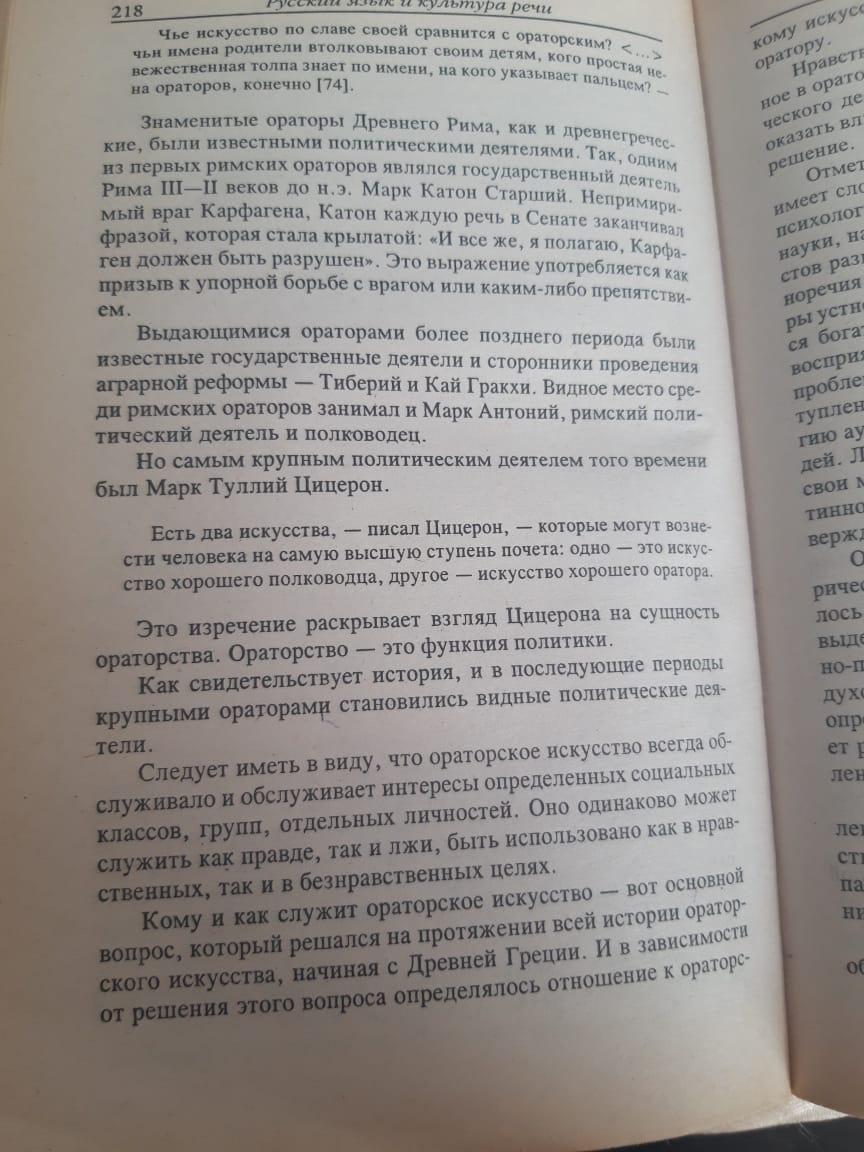 